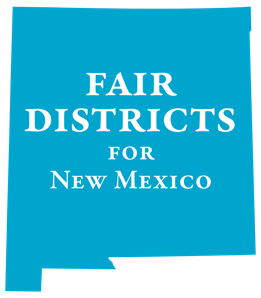 *New partners being accepted. Please contact us: fairdistricts@lwvnm.orgStatewide PartnersAdelante Progressive CaucusAmerican Association of University Women (AAUW), New MexicoAmerican Civil Liberties Union (ACLU) of New MexicoCentral New Mexico DemocratsCommon Cause New MexicoIndivisible CorralesIndivisible Las CrucesIndivisible Nob HillIndivisible Santa FeLeague of Women Voters of New MexicoNational Association for the Advancement of Colored People (NAACP) Doña  Ana CountyNative American Democratic Caucus of New MexicoNative American Voter Alliance (NAVA) Education ProjectNew Mexico Democratic Black CaucusNew Mexico Ethics WatchNew Mexico FirstNew Mexico Open ElectionsProgressive Democrats of America (PDA), Central New MexicoRepresentUs New MexicoRetake Our DemocracySave Our Western Way of LifeVecinos UnitedNational PartnersThe Brennan Center for JusticeElection Reformers NetworkPrinceton Gerrymandering Project